Figure S2.  Empirical distribution of mean intra-allelic haplotype similarity of the simulated haplotype data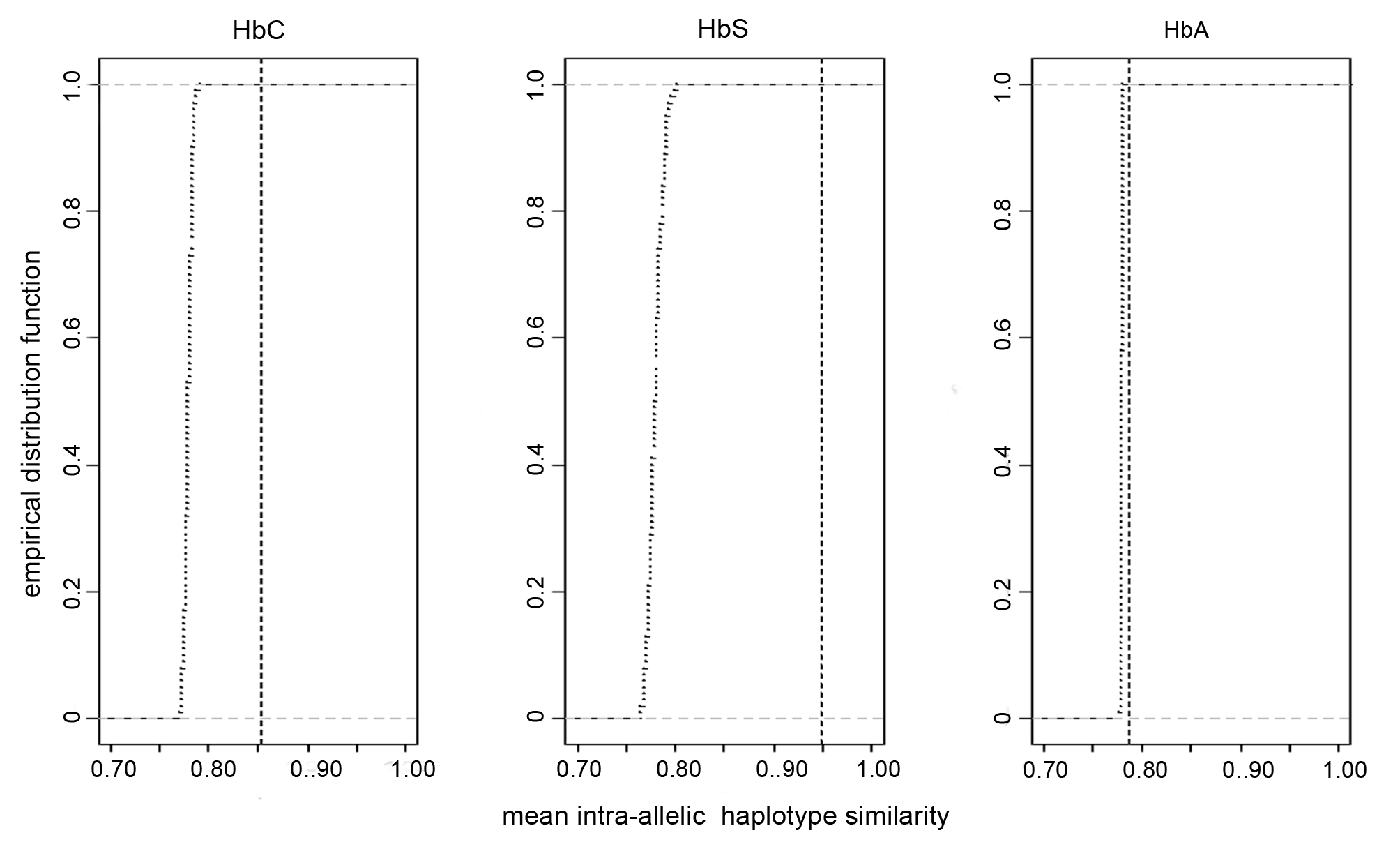 Figure S2 is the Plot of the empirical distribution vs. mean intra-allelic haplotype similarity estimated in the permuted haplotype data of the simulated haplotype data and that observed in the simulated haplotype data.  The distribution of mean intra-allelic haplotype similarity of the simulated haplotype data is shown in dotted lines and that for the permuted haplotype data is shown in dashed curve.